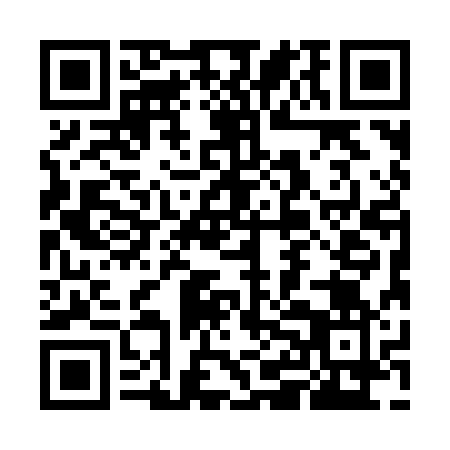 Ramadan times for Harrietsfield, Nova Scotia, CanadaMon 11 Mar 2024 - Wed 10 Apr 2024High Latitude Method: Angle Based RulePrayer Calculation Method: Islamic Society of North AmericaAsar Calculation Method: HanafiPrayer times provided by https://www.salahtimes.comDateDayFajrSuhurSunriseDhuhrAsrIftarMaghribIsha11Mon6:146:147:331:245:287:167:168:3612Tue6:126:127:311:245:297:177:178:3713Wed6:106:107:301:245:307:197:198:3914Thu6:086:087:281:245:317:207:208:4015Fri6:066:067:261:235:327:217:218:4116Sat6:046:047:241:235:337:237:238:4317Sun6:026:027:221:235:347:247:248:4418Mon6:006:007:201:225:357:257:258:4619Tue5:585:587:191:225:367:267:268:4720Wed5:565:567:171:225:377:287:288:4821Thu5:545:547:151:225:387:297:298:5022Fri5:525:527:131:215:397:307:308:5123Sat5:505:507:111:215:407:317:318:5224Sun5:485:487:091:215:407:337:338:5425Mon5:465:467:071:205:417:347:348:5526Tue5:445:447:061:205:427:357:358:5727Wed5:425:427:041:205:437:367:368:5828Thu5:405:407:021:195:447:387:389:0029Fri5:385:387:001:195:457:397:399:0130Sat5:365:366:581:195:467:407:409:0231Sun5:345:346:561:195:477:417:419:041Mon5:325:326:551:185:487:437:439:052Tue5:305:306:531:185:497:447:449:073Wed5:285:286:511:185:497:457:459:084Thu5:265:266:491:175:507:467:469:105Fri5:245:246:471:175:517:487:489:116Sat5:225:226:451:175:527:497:499:137Sun5:205:206:441:165:537:507:509:148Mon5:185:186:421:165:547:517:519:169Tue5:155:156:401:165:547:537:539:1710Wed5:135:136:381:165:557:547:549:19